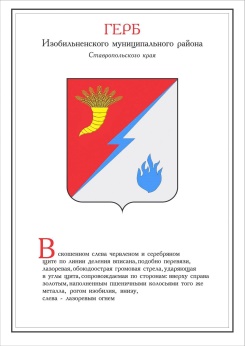 ДУМА ИЗОБИЛЬНЕНСКОГО городского округаСТАВРОПОЛЬСКОГО КРАЯПЕРВОГО СОЗЫВАРЕШЕНИЕ19 декабря 2019 года                     г. Изобильный                                    №353Об отчете Контрольно-счетного органа Изобильненскогогородского округа Ставропольского края о результатах деятельностиза 2019 годВ соответствии с Федеральным законом от 07 февраля 2011 года №6-ФЗ «Об общих принципах организации и деятельности контрольно-счетных органов субъектов Российской Федерации и муниципальных образований», пунктом 17 части 2 статьи 30, частью 1 статьи 37 Устава Изобильненского городского округа Ставропольского края, пунктом 6.6. Положения о Контрольно-счетном органе Изобильненского городского округа Ставропольского края, утвержденного решением Думы Изобильненского городского округа Ставропольского края от 17 ноября 2017 года №55 Дума Изобильненского городского округа Ставропольского края РЕШИЛА:1. Утвердить прилагаемый отчет Контрольно-счетного органа Изобильненского городского округа Ставропольского края о результатах деятельности за 2019 год.2. Отчет Контрольно-счетного органа Изобильненского городского округа Ставропольского края о результатах деятельности за 2019 год подлежит официальному опубликованию (обнародованию) и размещению на официальном сайте Думы Изобильненского городского округа Ставропольского края в информационно-телекоммуникационной сети «Интернет» www.izobduma.ru.3. Настоящее решение вступает в силу со дня его принятия. Председатель Думы Изобильненского городского округа Ставропольского края                                                                            А.М. РоговОТЧЕТо работе Контрольно-счетного органа Изобильненского городскогоокруга Ставропольского края за 2019 годОтчет о деятельности Контрольно-счетного органа Изобильненского городского округа Ставропольского края (далее Контрольно-счетный орган, КСО) за 2019 год подготовлен в соответствии с требованиями пункта 2 статьи 19 Федерального закона №6-ФЗ «Об общих принципах организации и деятельности контрольно-счетных органов субъектов Российской Федерации и муниципальных образований» и Положения о Контрольно-счетном органе Изобильненского городского округа Ставропольского края и содержит информацию об основных направлениях и результатах деятельности Контрольно-счетного органа за 2019 год. Контрольно-счетный орган является постоянно действующим органом внешнего муниципального финансового контроля.Контрольно-счетным органом разработаны и утверждены организационные и правовые основы деятельности: Регламент Контрольно-счетного органа (далее по тексту - Регламент), Стандарты финансового контроля, План работы Контрольно-счетного органа на 2019 год,  Соглашение о взаимодействии между Прокуратурой Изобильненского района и Контрольно-счетным органом.Компетенция Контрольно-счетного органа в отчетном периоде определялась Бюджетным кодексом Российской Федерации, Федеральным законом от 06.10.2003 №131-ФЗ «Об общих принципах организации местного самоуправления в Российской Федерации», Федеральным законом от 07.02.2011 №6-ФЗ «Об общих принципах организации и деятельности контрольно-счетных органов субъектов Российской Федерации и муниципальных образований», Уставом Изобильненского городского округа Ставропольского края, Положением и Регламентом.Деятельность Контрольно-счетного органа в отчетном периоде строилась в соответствии с вышеуказанными нормативными актами на основе принципов законности, объективности, независимости, гласности, исходя из необходимости реализации всех форм финансового контроля: предварительного, оперативного (текущего) и последующего.Внешний муниципальный финансовый контроль осуществлялся в форме контрольных или экспертно-аналитических мероприятий с применением методов, предусмотренных Бюджетным кодексом РФ.В 2019 году было проведено 71 мероприятие внешнего финансового контроля на 97 объектах. Результаты проведенных мероприятий доводились до сведения Председателя Думы Изобильненского городского округа, Главы Изобильненского городского округа.При проведении мероприятий внешнего муниципального контроля  проверкой охвачено 5 861,96 млн. рублей бюджетных средств. В том числе по годовым отчетам – 2 226,4 млн. рублей. При проведении контрольных мероприятий, объем средств, охваченных проверками, составил – 108,67 млн. рублей, в том числе: за 2017год – 31,2 млн. рублей, за 2018 год – 53,2 млн. рублей, 2019 – 24,2 млн. рублей.       Экспертно-аналитическая деятельностьЗа 2019 год проведено 64 экспертно-аналитических мероприятия, в том числе: на основании статьи 157 Бюджетного кодекса РФ подготовлено:- 9 заключений по проектам решений о внесении изменений в решение о бюджете Изобильненского городского округа на 2019 год и на плановый период 2020-2021 годов;- 1 заключение на годовой отчет об исполнении бюджета городского округа за 2018 год; - 22 заключения на годовые отчеты главных распорядителей бюджетных средств ИГО СК;- 3 заключения на отчет об исполнении бюджета: за 1 квартал, первое полугодие и 9 месяцев 2019 года;- 4 заключения по результатам аудита закупок; - 1 заключение по результатам проверки законности нормативных актов по вопросам осуществления переданных полномочий Российской Федерации в сфере социальной поддержки отдельных категорий граждан;- 1 заключение по аудиту финансово-хозяйственной деятельности Думы ИГО СК;- 6 заключений по результатам финансовой экспертизы проектов муниципальных программ и проектов постановлений администрации о внесении изменений в муниципальные программы. В ходе проведения экспертизы были установлены нарушения требований нормативных правовых актов к структуре, содержанию, показателям эффективности программ;- 17 заключений по результатам экспертиз проектов нормативных правовых актов.В ходе экспертизы проектов решений о внесении изменений в бюджет на 2019 год и плановый период 2020-2021 годов  проведен анализ основных характеристик бюджета на соответствие  бюджетному законодательству Российской Федерации, по вопросам обоснованности доходной и расходной частей, дефицита бюджета, размерам долговых обязательств, а также на обеспечение сбалансированности местного бюджета. Проведена проверка внутренней согласованности плановых цифр по доходам, расходам, источникам финансирования дефицита проекта бюджета. Предлагаемые проектами решений изменения, соответствовали нормам бюджетного законодательства.На основании статьи 264.4 Бюджетного кодекса РФ в марте - апреле 2019 года проведена проверка Годового отчета об исполнении местного бюджета за 2018 год. В рамках внешней проверки годового отчёта об исполнении бюджета Изобильненского городского округа Ставропольского края проведены камеральные проверки достоверности, полноты и соответствия нормативным требованиям годовой бюджетной отчетности 22 главных распорядителей бюджетных средств  Изобильненского городского округа Ставропольского края ( далее - ГРБС). В ходе проведения внешней проверки бюджетной отчетности за 2018  год ГРБС установлено, что представленная бюджетная отчетность по составу и содержанию (перечню отраженных в нем показателей) соответствует перечню форм, установленному в соответствии с Инструкцией №191н «О порядке составления и представления годовой, квартальной и месячной отчетности об исполнении бюджетов бюджетной системы Российской Федерации», и не содержит существенных искажений, которые бы оказали влияние на достоверность консолидированной бюджетной отчетности об исполнении бюджета Изобильненского городского округа Ставропольского края.Фактов несвоевременности представления и недостоверности бюджетной отчетности не выявлено. При сопоставлении показателей между различными формами бюджетной отчетности расхождений не установлено. Отчет об исполнении местного бюджета за 2018 год был рекомендован к рассмотрению и утвержден Думой Изобильненского городского округа Ставропольского края.В рамках предварительного контроля бюджета в качестве наиболее значимого мероприятия следует отметить экспертизу проекта решения Думы Изобильненского городского округа Ставропольского края «О бюджете Изобильненского городского округа Ставропольского края на 2020 год и плановый период 2021 и 2022 годов». КСО было подготовлено заключение на проект бюджета в сроки, установленные БК РФ. При экспертизе проекта был проведен анализ: доходных статей бюджета, наличие и соблюдение нормативных правовых актов, используемых при расчётах по статьям классификации доходов бюджета; расходных статей бюджета в разрезе разделов функциональной классификации расходов и главных распорядителей бюджетных средств; предельного объёма расходов на обслуживание муниципального долга; соблюдение принципа сбалансированности бюджета. При принятии бюджета на 2020 год и плановый период 2021-2022 годов учтены замечания и предложения КСО.В отчетном периоде было проведено 4 мероприятия по аудиту закупок, три из которых - совместно с прокуратурой Изобильненского района Ставропольского края. Объем проверенных средств составил 230,7 млн. рублей. Выявлено нарушений на сумму 62,8 млн. рублей. По результатам совместных проверок, прокуратурой района направлены  представления в администрацию Изобильненского городского округа Ставропольского края и отдел образования администрации ИГО СК. По результатам совместно проведенной проверки соблюдения в медицинских учреждениях законодательства о закупках, УФАС по Ставропольскому краю вынесены постановления о привлечении к административной ответственности по части 2 статьи 7.31 КОАП РФ, с назначением административного наказания в виде штрафа в размере 20 тыс. рублей, ответственных лиц государственного бюджетного учреждения здравоохранения «Изобильненская районная стоматологическая поликлиника».Контрольно-ревизионная деятельностьЗа прошедший год было проведено 7 контрольных мероприятий, составлено 8 актов, контрольными мероприятиями было охвачено 54 объекта. Объем проверенных средств составил 108,6 млн. рублей.  В соответствии с планом работы были проведены:Проверка целевого и эффективного использования бюджетных средств, выделенных на реализацию муниципальной программы Изобильненского городского округа Ставропольского края «Молодежная политика» (в том числе финансово-хозяйственная деятельность МКУ «Центр по работе с молодежью»). В ходе проверки установлено:- 28 фактов нарушения законодательства Российской Федерации о контрактной системе в сфере закупок на сумму 322,48 тыс. рублей. - 2 факта нецелевого использования бюджетных средств на сумму 22,06 тыс. рублей; на основании предписания КСО на данную сумму 22,05 тыс. рублей уменьшены расходы по смете МКУ ЦРМ «Феникс» ИГО СК.- 26 нарушений порядка применения бюджетной классификации на сумму 94,0 тыс. рублей. - 246 нарушений ведения бухгалтерского учета, на сумму 2 214,2 тыс. рублей;- 23 факта неправомерного использования бюджетных средств, на сумму 27,5 тыс. рублей;- 40 иных нарушений.Проверка финансово-хозяйственной деятельности муниципального казенного учреждения образования «Средняя общеобразовательная школа №4» ИГО СК (с. Московское) В ходе проверки было выявлено:- 5 фактов нарушений при исполнении бюджета на сумму 31,8 тыс. рублей;- 287 нарушений ведения бухгалтерского учета и отчетности на общую сумму 2917,5 тыс. рублей;- 198 нарушений законодательства о закупках, на сумму 4 143,9 тыс. рублей;- 217 фактов неправомерного расходования бюджетных средств на сумму 311,5 тыс. рублей;- 19 фактов неэффективного использования бюджетных средств, на сумму 126,1 тыс. рублей.- 71 факт иных нарушений на общую сумму 154,3 тыс. рублей.Проверка законности, результативности (эффективности и экономности) использования средств бюджета Изобильненского городского округа Ставропольского края выделенных на реализацию проектов развития территорий муниципальных образований, основанных на местных инициативах в сфере культуры.Проверка проводилась на двух объектах МКУ «Баклановский СДК», МКУ «Подлужненский СДК» за 2018 год.В ходе проверки было выявлено- 11 нарушений ведения бухгалтерского учета и отчетности;- 24 нарушения законодательства о закупках, на сумму 13 672,4 тыс. рублей.По результатам проверки составлено 2 акта и направлено 2 представления. «Проверка финансово-хозяйственной деятельности муниципального казенного учреждения культуры «Дом культуры станицы Новотроицкой» Изобильненского городского округа Ставропольского края».В ходе проверки было выявлено:- 17 нарушений при исполнении бюджета на сумму 1390,2 тыс. рублей;- 2 нарушения порядка применения бюджетной классификации на сумму 5,1 тыс. рублей;- 255 нарушений ведения бухгалтерского учета и отчетности на общую сумму 2 612,4 тыс. рублей; - 24 нарушения в сфере управления и распоряжения муниципальным имуществом на сумму 187,4 тыс. рублей;- 61 нарушение законодательства о закупках, на сумму 49,2 тыс. рублей (нарушались сроки внесения информации в реестр контрактов и сроки оплаты договоров);- 43 факта неправомерного расходования бюджетных средств на сумму 41,2 тыс. рублей;- 3 факта неэффективного использования бюджетных средств, на сумму 18,5 тыс. рублей. Проверка целевого и эффективного использования бюджетных средств, выделенных на реализацию муниципальной программы Изобильненского городского округа Ставропольского края «Управление имуществом»В ходе проверки было выявлено:- 4 факта нарушений при исполнении бюджета на сумму 17 673,9 тыс. рублей;- 124 нарушения ведения бухгалтерского учета и отчетности на общую сумму 910,7 тыс. рублей;- 23 нарушения законодательства о закупках, на сумму 127,3 тыс. рублей;- 30 фактов неправомерного расходования бюджетных средств на сумму 43,5 тыс. рублей.- 3 факта иных нарушений.	В дни летних каникул было проведено контрольное мероприятие             Проверка целевого и эффективного использования бюджетных средств, выделенных на организацию питания в пришкольных лагерях.Проверка проведена в 23 школах. На организацию двухразового питания в летних пришкольных лагерях с дневным пребыванием детей за счет средств бюджета Изобильненского городского округа в 2019 году предусмотрены бюджетные ассигнования в сумме 5 403,1 тыс. рублей, кассовый расход составил 5 185,7 тыс. рублей, при стоимости дня питания одного ребенка в сумме 103,3 рубля.При проверке исполнения договоров на оказание услуг по организации двухразового питания в пришкольных  лагерях выявлено, что поставщики продуктов питания ИП Петрова, ИП Переседов, ИП Потапенко в ежедневных меню устанавливали стоимость продуктов, превышающую цены, установленные рабочей группой по мониторингу цен на продукты питания для организации питания детей в образовательных учреждениях. Общая сумма превышения цен составила 163 593,8 рублей и в результате проведенных мероприятий не была оплачена поставщикам.Из Перечня продуктов питания в общеобразовательных учреждениях Изобильненского городского округа Ставропольского края на июнь-июль 2019 года было исключено «Мороженое – фруктовый лед». Стоимость не заказанной услуги в сумме 14 877,8 рублей не была оплачена поставщику.В нарушение условий договоров и 10-дневного меню Поставщик включал в меню дополнительные продукты, что привело к неправомерному расходованию бюджетных средств на общую сумму 1 750 руб.Контрольное взвешивание готовых блюд показало недовес порций в пришкольных лагерях на общую сумму 2 123,2 рубля.В ходе проверки пришкольного лагеря в школе №8 с. Тищенского установлено, что мясо - «Говядина полуфабрикат охлажденный категории Б», полученное по накладной от 18.07.2019 №1240 (ветеринарная справка от 18.07.2019 №2316479417), имело посторонний запах. Из вышеуказанного мяса к обеду был приготовлен фарш, являющийся составной частью блюда – «Макаронник с мясом». В присутствии проверяющих на обед, вместо указанного в меню на 18.07.2019г - «Макаронника с мясом», были выданы «Макароны отварные». Разница в стоимости составила 3 838,1 рублей.Предписанием, направленным в Отдел образования, КСО было запрещено оплачивать фактически не предоставленные услуги.Всего при проверке выявлено нарушений на сумму 192,03 тыс. рублей, которые возвращены в бюджет городского округа. В четвертом квартале 2019 г., совместно со специалистами администрации Изобильненского городского округа в 10 образовательных учреждениях проведены проверки по итогам устранения нарушений, выявленных процессе предыдущих проверок. В СОШ №1,7 и детском саду №30 были обнаружены сухофрукты с посторонними включениями, а в СОШ №1 даже с плесенью. В Детских садах №12 и №30 выявлено мясо с истекшим сроком годности.  Объем выявленных нарушений по результатам контрольных мероприятий составил 47 374,2 тыс. рублей, в том числе: нецелевое использование бюджетных средств – 22,1 тыс. рублей, неэффективное расходование бюджетных средств – 199,6 тыс. рублей, нарушения ведения бухгалтерского учета и отчетности – 8 654,8 тыс. рублей, нарушения в части исполнения бюджетного законодательства –                   19 095,9 тыс. рублей, нарушения законодательства о закупках  - на сумму 18 315,2 тыс. руб., неправомерное использование бюджетных средств – 423,6 тыс. рублей;нарушения в сфере управления и распоряжения муниципальным имуществом – 187,4 тыс. рублей;нарушение порядка применения бюджетной классификации – 99,1 тыс. рублей;иные нарушения – 376,5 тыс. рублей.По итогам проведения контрольных мероприятий направлено 6 предписаний и 9 представлений об устранении выявленных нарушений действующего законодательства. В результате принятых мер, устранено финансовых нарушений на сумму 598,8 тыс. рублей, в том числе:- не оплачено поставщикам за фактически не оказанные услуги 192,03 тысячи рублей;- взыскано с виновных лиц и перечислено в доход бюджета 78,6 тыс. рублей;-поставлено на учет муниципальное имущество на сумму – 255,0 тыс. рублей;- устранены иные нарушения – 73,2 тыс. рублей;- 4 человека привлечены к дисциплинарной ответственности.Все материалы по проведенным контрольным мероприятиям передавались в прокуратуру Изобильненского района.В течение отчетного периода информация о результатах контрольных мероприятий размещалась в сети Интернет на странице Контрольно-счетного органа, на официальном портале Думы Изобильненского городского округа Ставропольского края.Кроме проведения контрольных и экспертно-аналитических мероприятий  сотрудники КСО принимали участие в работе комитетов Думы, комиссий и рабочих групп, создаваемых по распоряжениям Председателя Думы Изобильненского городского округа Ставропольского края и Главы администрации городского округа Ставропольского края.В отчетном периоде Контрольно-счетный орган выполнил  все контрольные и экспертно-аналитические мероприятия предусмотренные планом работы. Основная работа Контрольно-счетного органа была направлена на выявление и устранение фактов незаконного, неэффективного использования бюджетных средств. Все направления деятельности, в которых задействованы бюджетные средства, с определенной периодичностью были подвержены контролю. Контрольно-счётный орган готов и дальше заниматься поиском путей решения проблем, возникающих по результатам проведения контрольных мероприятий, предупреждать нарушения, устраняя их причины.В 2020 году Контрольно-счётный орган продолжит совершенствование своей работы в направлении реализации приоритетов развития Изобильненского городского округа Ставропольского края, в рамках которой будет осуществлен комплекс мероприятий по контролю исполнения бюджета округа, выявлению резервов пополнения доходной части, а также оптимизации расходной части бюджета.Председатель Контрольно - счетного органа Изобильненского городского округа                    Ставропольского края                                                                        Г.В. ЮшковаУтвержден решением Думы Изобильненского городского округа Ставропольского краяот 19 декабря 2019 года №353